1970-1980 or not 1970-1980 visual (Music play game)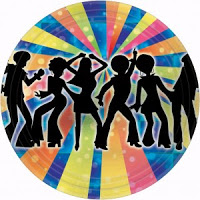 1970s-1980s Collection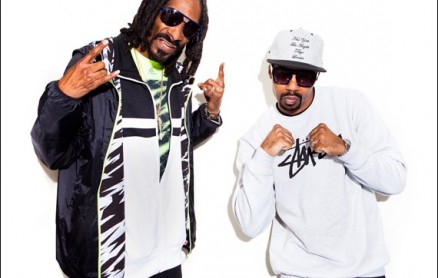 